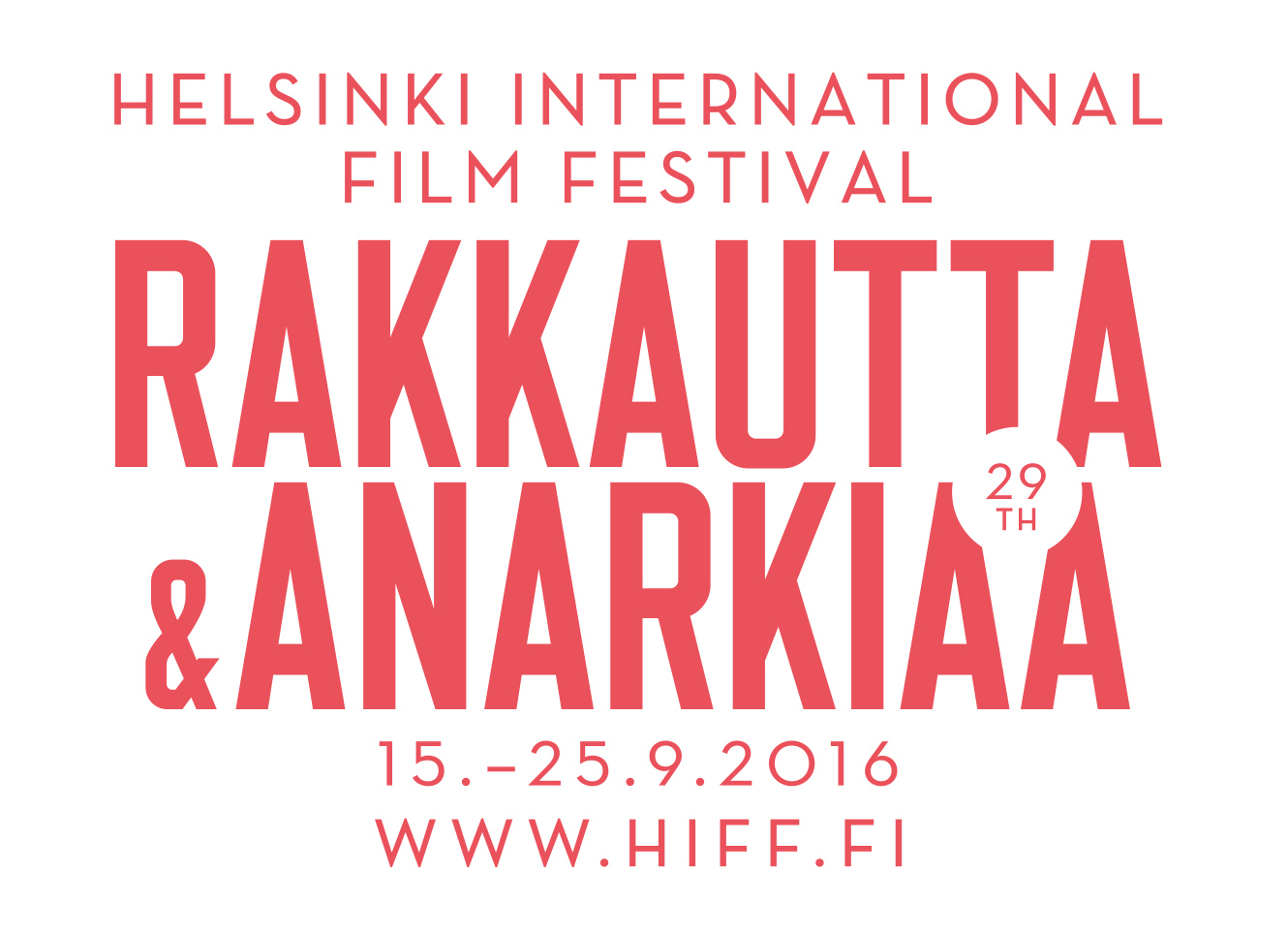 TIEDOTE 9.6.2016Julkaisuvapaa hetiRakkautta & Anarkiaa avaa syksyllä Helsingin uusia elokuvasalejaRakkautta & Anarkiaa -elokuvafestivaalin vuoden 2016 pääteatteri on elokuvakäyttöön palautettu Savoy-teatteri. Toinen uusi elokuvien esityspaikka on Riviera, joka avaa ovensa yleisölle syyskuussa. Finnkinon Kinopalatsista R&A valtaa teatterin suurimmat salit viikoksi. Rakkautta & Anarkiaa -festivaali järjestetään 29. kerran 15. - 25.9.2016.Rakkautta & Anarkiaa -festivaali palaa syyskuussa Savoy-teatteriin 20 vuoden tauon jälkeen. Elokuvavalmiuteen palautettu 735-paikkainen Savoy-teatteri korvaa remontissa olevan Bio Rexin festivaalin pääteatterina. Teatteriin asennetaan kesän aikana uusi digitaalinen elokuvateatteritekniikka ja uusi äänitekniikka. Savoy-teatterissa järjestetään yli 40 R&A-näytöstä, muun muassa festivaalin avajaiset ja muut gaalanäytökset.Toinen uusi R&A-teatteri on Riviera, joka valmistuu juuri festivaalin alla. Helsingin uusimman elokuvateatterin tunnelman voi kokea ensimmäisen kerran Rakkautta & Anarkiaa -festivaalilla.  Myös viime vuonna ensimmäiset R&A-elokuvansa esittäneen Korjaamo Kinon kaksi salia palvelevat festivaaliyleisöä tänä vuonna koko festivaalin ajan.Finnkinon Kinopalatsista Rakkautta & Anarkiaa valtaa tuttujen salien lisäksi myös kaksi suurinta salia. Kinopalatsi 1 ja 2 korvaavat Maximin remontissa olevat salit ja tekevät Kinopalatsista seitsemän elokuvasalin festivaalikeskuksen ensimmäisen festivaaliviikon ajaksi. Rakkautta & Anarkiaa -teattereina jatkavat tuttuun tapaan Andorra, Dubrovnik ja Orion. Näytöksiä järjestetään myös Kino Sherylissä, Kino Tapiolassa ja WHS Teatteri Unionissa.Lisää tietoa teattereista ja päivittyvät tiedot tämän vuoden ohjelmistosta osoitteesta hiff.fi.Lisätiedot ja haastattelupyynnöt:Tiedottaja (kesäkuu)Janne Sundqvist050 5464 396janne@hiff.fiTiedottaja 1.7. alkaenSaija Holm050 3558 274saija@hiff.fi